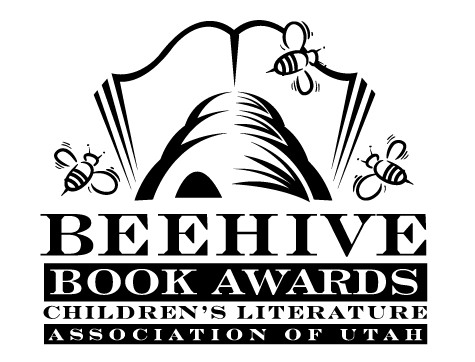 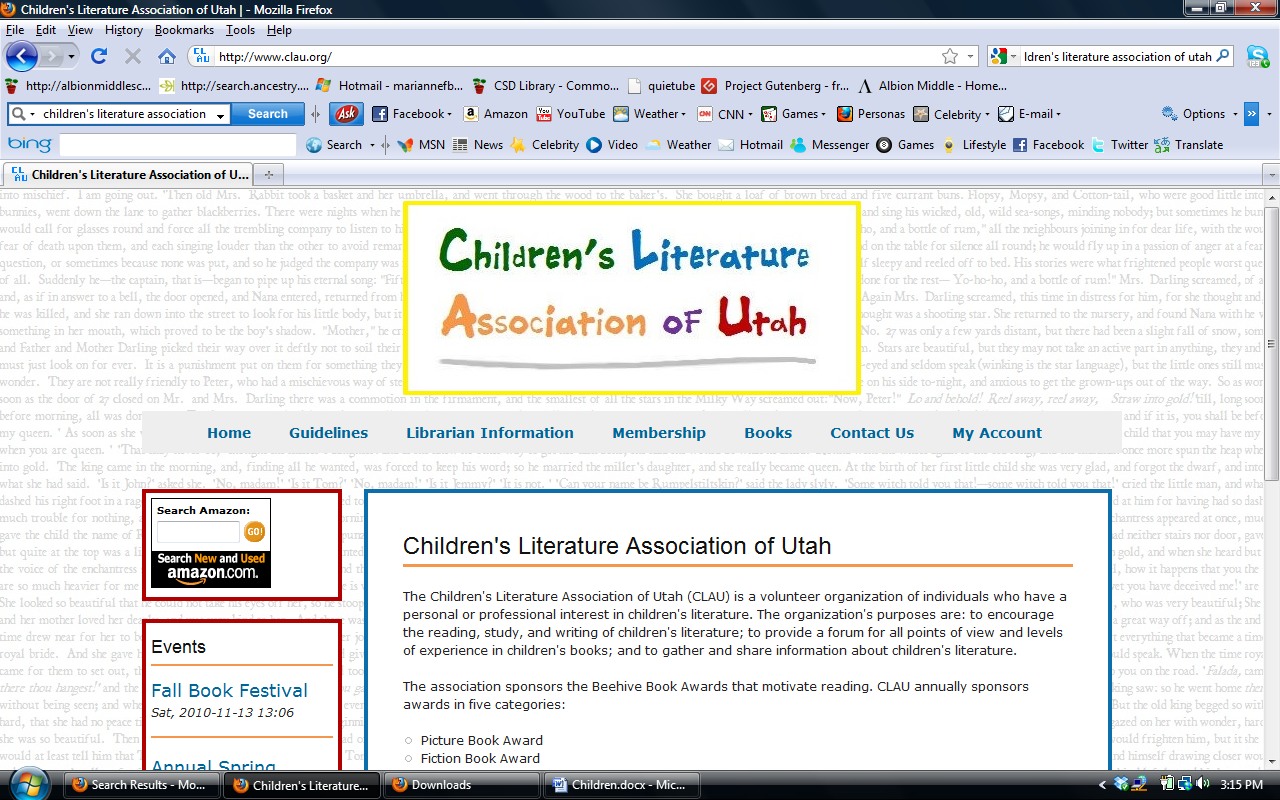 Children’s Fiction Books—Beehive Nominees 1992(Winner) There’s a Boy in the Girls' Bathroom by Louis Sachar  Baseball in April and Other Stories by Gary Soto  Bobby Baseball by Robert K. Smith, illustrated by Alan Tiegreen  The Boy who Owned the School by Gary Paulsen  The Burning Questions of Bingo Brown by Betsy Cromer Byars The Canada Geese Quilt by Natalie Kinsey-Warnock, illustrated Leslie W. BowmanCricket and the Cracker Box Kid by Alane Ferguson  Dangerous Ground by Gloria Skurzynski  Eddie's Blue-winged Dragon by C.S. Adler  The Fastest Friend in the West by Vicki GroveThe Gold Cadillac by Mildred Taylor, illustrated by Max GinsbergThe High Rise Glorious Skittle Skat Roarious Sky Pie Angel Food Cake by Nancy Willard, illustrated by Richard Jesse WatsonMartin's Mice by Dick King-Smith, illustrated by Jez AlboroughMegan's Island by Willo Davis Roberts  The Monster Garden by Vivien AlcockMuggy Maggie by Beverly Cleary  My Name is not Angelica by Scott O'Dell  Stargone John by Ellen Kindt McKenzieVision Quest by Pamela F. Service  Who Invited the Undertaker? by Ivy RuckmanInformational Books—Beehive Nominees 1992(Winner) Ant Colony by Heiderose Fischer-NagelBalloon Science by Etta Kaner  In Your Own Words: A Beginner's Guide to Writing by Sylvia CassedyRadical Robots: Can You Be Replaced? by George Harrar  Rescue: The Story of How Gentiles Saved Jews in the Holocaust by Milton MeltzerThe Restless Earth: The Secret of Earthquakes, Volcanoes, and Continental Drift by Francois Michel; illustrated by Yves LarvorYoung Adult Fiction Books—Beehive Nominees 1992(Winner) Don't Look Behind You by Lois Duncan  A Killing Freeze by Lynn Hall  A Sudden Silence by Eve Bunting  December Stillness by Mary Downing Hahn  The Fantastic Freshman by Bill Brittain  The Island of Dangerous Dreams by Joan Lowery Nixon  Mossflower (Redwall, book 2) by Brian Jacques and Gary ChalkNo Way Home by Marilyn Levy Pocket Change by Kathryn Jensen  Tell Us Your Secret by Barbara Cohen Wise Child by Monica Furlong